CÂMARA MUNICIPAL DE SANTA BÁRBARA D’ESTE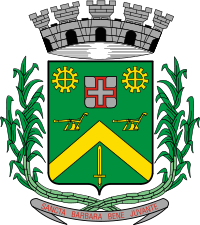 “Palácio 15 de Junho”Gabinete do Vereador CARLOS FONTES - DEM“Posso todas as coisas Naquele que me fortalece”(Felipenses cap. 4 ver. 13)REQUERIMENTO Nº 152/2011De Informações“Com relação conclusão dos serviços de limpeza de boca de lobo e limpeza de entulhos no final da rua Reverendo João Feliciano Pires no bairro C. H. Roberto Romano, conforme especifica”.Considerando-se que, este vereador foi procurado por inúmeros moradores da referida rua em especial pelo Senhor Joel de Oliveira, solicitando providencias quanto aos serviços de limpeza de entulhos de boca de lobo e limpeza de entulhos no final da rua Reverendo João Feliciano Pires no bairro C. H. Roberto Romano;Considerando-se que, no final do ano de 2008, os funcionários da Prefeitura Municipal estiveram no local e abriram a boca de lobo para realizarem a tal limpeza, sendo que a mesma estava entupida, e os trabalhos não foram concluídos pela prefeitura, deixando o local intransitável e servindo de depósito de entulhos, conforme fotos em anexo; eConsiderando–se que, por inúmeras vezes os moradores fizeram abaixo assinado, requerimentos reivindicando a conclusão deste serviço e até o momento não foram concluído, deixando os munícipes revoltados com o descaso e falta de atenção da Administração Municipal para com os moradores.Considerando–se que, melhor transparência do poder publico para população barbarense, a Câmara Municipal de Vereador requer algumas informações. CÂMARA MUNICIPAL DE SANTA BÁRBARA D’ESTE“Palácio 15 de Junho”Gabinete do Vereador CARLOS FONTES - DEM“Posso todas as coisas Naquele que me fortalece”(Felipenses cap. 4 ver. 13)(Fls. 2 – Requerimento nº 152/11).REQUEIRO à Mesa, na forma regimental, depois de ouvido o Plenário, oficiar ao Prefeito Municipal, solicitando-lhe as seguintes informações:1 – A Prefeitura Municipal tem conhecimento deste serviço de limpeza de boca de lobo que à mais de três anos está sem a conclusão? 2 – Caso positivo, informar os motivos que ainda não foram concluídos.3 – Caso negativo ao item 2, expor os motivos e detalhar a resposta.4 – Seria possível a atual Administração colocar em forma emergencial essa conclusão da limpeza de boca de lobo no cronograma de serviços da Secretaria Responsável e concluí-las ainda no primeiro trimestre de 2011? 5 - Outras informações que julgarem necessárias.Plenário “Dr. Tancredo Neves”, em 18 de fevereiro de 2.011.CARLOS FONTES - Vereador / DEM-